Publicado en Sant Cugat del Vallès el 25/04/2018 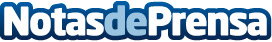 Esta primavera Teca Sàbat introduce dos nuevas bebidas El interés de análisis de marcado, de innovación y búsqueda de la excelencia de Teca Sàbat es constanteDatos de contacto:e-deon.netComunicación · Diseño · Marketing931929647Nota de prensa publicada en: https://www.notasdeprensa.es/esta-primavera-teca-sabat-introduce-dos-nuevas Categorias: Internacional Gastronomía Cataluña Restauración Consumo http://www.notasdeprensa.es